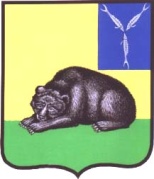 АДМИНИСТРАЦИЯВОЛЬСКОГО  МУНИЦИПАЛЬНОГО РАЙОНА
 САРАТОВСКОЙ ОБЛАСТИПОСТАНОВЛЕНИЕ  От  14.09.2022г.      №  1821 О внесении изменений в постановление администрации Вольского    муниципального    района    от   17.01.2020г. № 59 «Об утверждении Порядка рассмотрения заявлений о включении (исключении) нестационарных торговых объектов в Схему размещения нестационарных торговых объектов на территории муниципального   образования  город  Вольск»В соответствии с Федеральными законами от 28 декабря 2009 г. № 381-ФЗ «Об основах государственного регулирования торговой деятельности в Российской Федерации», от 06 октября 2003 года № 131-ФЗ «Об общих принципах организации местного самоуправления в Российской Федерации», Приказом министерства экономического развития и инвестиционной политики Саратовской области от 18.10.2016 г. № 2424 «О порядке разработки и утверждения схемы нестационарных торговых объектов», руководствуясь ст. ст. 29, 35, 50 Устава Вольского муниципального района, ст. 32 Устава муниципального образования город Вольск и в целях упорядочения размещения нестационарных торговых объектов на территории муниципального образования город Вольск, ПОСТАНОВЛЯЮ:Внести в постановление администрации Вольского муниципального района от 17.01.2020г.  № 59 «Об утверждении Порядка рассмотрения заявлений о включении (исключении) нестационарных торговых объектов в Схему размещения нестационарных торговых объектов на территории муниципального образования город Вольск» изменения, дополнив Приложение к постановлению пунктом 3 следующего содержания:«В случае исключения нестационарного торгового объекта из Схемы по инициативе органа местного самоуправления в период действия договора или иного разрешительного документа хозяйствующему субъекту предоставляется по его заявлению свободное компенсационное место размещения нестационарного торгового объекта из предусмотренных Схемой. При отсутствии свободного места, предусмотренного Схемой, уполномоченным органом местного самоуправления инициируются и утверждаются изменения в Схему, предусматривающие включение в нее места размещения нестационарного торгового объекта, в целях предоставления его как свободного компенсационного. В этом случае договор на размещение нестационарного торгового объекта заключается без проведения торгов на основании заявления хозяйствующего субъекта»2. Контроль за исполнением настоящего постановления возложить на заместителя главы администрации Вольского муниципального района по экономике, промышленности и потребительскому рынку.3. Настоящее постановление вступает в силу с момента его официального опубликования.Глава Вольского муниципального района                                                                   А.Е. Татаринов